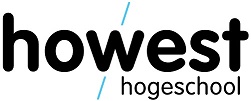 VEILIGHEIDSINSTRUCTIEKAARTInventarisnummer: BST.HBM.001Benaming: Paneelzaag Robland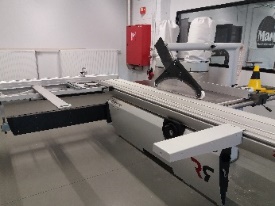 DIT TOESTEL mag enkel gebruikt worden na voorafgaande uitleg door de ATELIERverantwoordelijkeVOLG DE HANDLEIDING VAN DEZE MACHINEDIT TOESTEL mag enkel gebruikt worden na voorafgaande uitleg door de ATELIERverantwoordelijkeVOLG DE HANDLEIDING VAN DEZE MACHINEDIT TOESTEL mag enkel gebruikt worden na voorafgaande uitleg door de ATELIERverantwoordelijkeVOLG DE HANDLEIDING VAN DEZE MACHINERISICO’SRISICO’SVOORKOMINGSMAATREGELENAlgemeen Algemeen Zie veiligheidsinstructiekaart: houtbewerkingsmachinesGebruikte materialenGebruikte materialenalle soorten hout, panelen en platen met of zonder kunststoflaag. verwerking van kunststofplaten en plastic toegelaten mits aangepaste zagen. bewerken van ferro en non-ferro metalen is ten strengste verboden.Normale bewerkingenNormale bewerkingendwars- en lengtesneden met de parallelgeleider, zaagblad schuin of op 90°, de parallelgeleider in de hoogste of laagste stand, dit altijd met vastgezette paneelwagen;rechte of schuine sneden met de verstekgeleiding op de tafel geplaatst en dit met recht- of schuingesteld zaagblad;alle dwars- en lengtedoorsneden en alle bewerkingen van het zagen van panelen en massief hout op de paneelwagen.Verboden bewerkingenVerboden bewerkingenAlle bewerkingen die enkel kunnen worden uitgevoerd door het verwijderen van de op de machine aangebrachte beschermingen zoals zaagkap, spouwmes en geleidingen. Het bewerken van stukken die groter zijn dan de capaciteit van de machine zonder bijkomende hulpstukken te gebruiken.Contact met zaagblad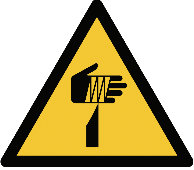 Contact met zaagbladZet de stroombron af bij vervanging van het zaagblad of andere gereedschappen. Gebruik een houtduwer bij het zagen van smalle (minder dan 120 mm) werkstukken. Vervang een beschadigde duwer onmiddellijk door een nieuwe.Verwijder nooit met de hand houtresten bij een draaiende motor. Doe het enkel met een volledig uitgeschakelde machine. Reinig de machine voor en na gebruik met een stofzuiger.Plaats de vingerbescherming altijd zo dat deze de reeds aanwezige sleuf in de aanslag passeert. Terugslag houtTerugslag houtGebruik enkel correct geslepen zaagbladen die volgens de EN 847-1:2017 norm vervaardigd zijn.Stel de hoogte van het zaagblad in i.f.v. de aard van de bewerking.Wring nooit met het te verzagen materiaal.Laat de zaag voorzichting ingrijpen in het werkstuk.Verzeker u ervan dat bij het zagen van ronde werkstukken deze niet kunnen verschuiven, gebruik voor dit altijd een geschikte werkstukhouder en gebruik enkel zaagbladen die hiervoor geschikt zijn.Stukspringen of losraken van zaagbladControleer de goede staat en plaatsing van het zaagblad. Controleer de goede staat en plaatsing van het zaagblad. Klemmen, knijpen en verbrijzelen bij verplaatsen van rolwagenGebruik enkel het handvat om de rolwagen te bewegen.Gebruik enkel het handvat om de rolwagen te bewegen.kantelen werkstuk door onvoldoende ondersteuningHet is verboden om stukken te bewerken die groter zijn dan de capaciteit van de machine zonder bijkomende hulpstukken te gebruiken. Het is verboden om stukken te bewerken die groter zijn dan de capaciteit van de machine zonder bijkomende hulpstukken te gebruiken. Inademen van stofStofafzuiginstallatie inschakelen voor gebruikReinig de machine na gebruik met stofzuigerStofafzuiginstallatie inschakelen voor gebruikReinig de machine na gebruik met stofzuigerWegvliegend materiaal Wegvliegend materiaal Draag een veiligheidsbrilGehoorsbeschadigingGehoorsbeschadigingDraag gehoorsbescherming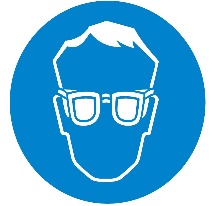 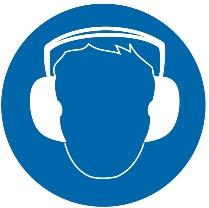 CONTROLEER ALLE VEILIGHEIDSFUNCTIES ALVORENS TE STARTENBij onregelmatigheden, SCHAKEL JE ALTIJD DE MACHINE UIT EN verwittig je de atelierVERANTWOORDELIJKECONTROLEER ALLE VEILIGHEIDSFUNCTIES ALVORENS TE STARTENBij onregelmatigheden, SCHAKEL JE ALTIJD DE MACHINE UIT EN verwittig je de atelierVERANTWOORDELIJKECONTROLEER ALLE VEILIGHEIDSFUNCTIES ALVORENS TE STARTENBij onregelmatigheden, SCHAKEL JE ALTIJD DE MACHINE UIT EN verwittig je de atelierVERANTWOORDELIJKE